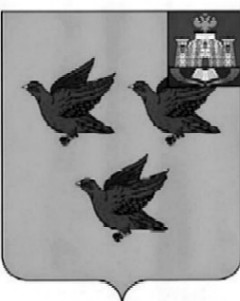 российская  федерацияорловская область администрация  города  ливныП О С Т А Н О В Л Е Н И Е19 октября  2017  г.                                                                                           № 125                 г. ЛивныО внесении изменений в постановление администрации города Ливны от 11 июля 2013 года №41 «О порядке осуществления администрацией города Ливны Орловской области отдельных государственных полномочий по обеспечению жилыми помещениями детей-сирот и детей, оставшихся без попечения родителей, а также лиц из их числа»Руководствуясь Постановлением Правительства Орловской области от 8 мая 2013 года № 156 «О реализации дополнительных гарантий прав детей-сирот и детей, оставшихся без попечения родителей, на жилое помещение» администрация  города   п о с т а н о в л я е т:Внести в приложение к постановлению администрации города Ливны от 11 июля 2013 года №41 «О порядке осуществления администрацией города Ливны Орловской области от дельных государственных полномочий по обеспечению жилыми помещениями детей-сирот и детей, оставшихся без попечения родителей, а также лиц из их числа» следующие изменения:1) из пункта 2.1. исключить следующие слова:«- формирование списка лиц из числа детей-сирот, детей, оставшихся без попечения родителей, проживающих в жилых помещениях муниципального специализированного жилищного фонда, в целях выявления обстоятельств, свидетельствующих о необходимости оказания содействия в преодолении трудной жизненной ситуации и повторного заключения договора найма специализированного жилого помещения на новый пятилетний срок;подготовку уведомления для лиц из числа детей-сирот, детей, оставшихся без попечения родителей, о необходимости переоформления договоров найма специализированного жилого помещения;предоставление информации в органы социальной защиты населения о наличии или отсутствии обстоятельств, свидетельствующих о необходимости оказания содействия в преодолении трудной жизненной ситуации лицам из числа детей-сирот, детей, оставшихся без попечения родителей, включенным в список;рассмотрение вопросов о наличии или отсутствии обстоятельств; свидетельствующих о необходимости оказания содействия в преодолении трудной жизненной ситуации лицам из числа детей-сирот и детей, оставшихся без попечения родителей, проживающих в жилых помещениях муниципального специализированного жилищного фонда, и утверждение соответствующего заключения;»;2) пункт 2.3. дополнить следующими  словами:«-формирование списка лиц из числа детей-сирот, детей, оставшихся без попечения родителей, проживающих в жилых помещениях муниципального специализированного жилищного фонда, в целях выявления обстоятельств, свидетельствующих о необходимости оказания содействия в преодолении трудной жизненной ситуации и повторного заключения договора найма специализированного жилого помещения на новый пятилетний срок;уведомление лиц из числа детей-сирот, детей, оставшихся без попечения родителей, о необходимости переоформления договоров найма специализированного жилого помещения;уведомления КУ ОО «Областной Центр социального обслуживания населения» города Ливны о необходимости предоставления информации о наличии или отсутствии обстоятельств, свидетельствующих об оказании содействия в преодолении трудной жизненной ситуации лицам из числа детей-сирот, детей, оставшихся без попечения родителей, включенным в список;рассмотрение вопросов о наличии или отсутствии обстоятельств, свидетельствующих о необходимости оказания содействия в преодолении трудной жизненной ситуации лицам из числа детей-сирот и детей, оставшихся без попечения родителей, проживающих в жилых помещениях специализированного жилищного фонда, и утверждение соответствующего заключения;».2. Начальнику отдела информационных технологий администрации города (Бывшев И.В.) разместить постановление в сети Интернет на официальном сайте http://www.adminliv.ru.и опубликовать в газете «Ливенский вестник» (Кофанова Л.И.).3. Контроль за исполнением настоящего постановления возложить на заместителя главы по социальным вопросам администрации города Ливны – В.Г. Середу.                            Исполняющий обязанностиглавы  города                                                                                       С.А. Трубицин